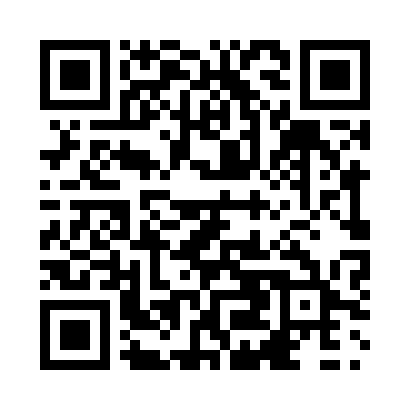 Prayer times for St. Bernard, Nova Scotia, CanadaMon 1 Jul 2024 - Wed 31 Jul 2024High Latitude Method: Angle Based RulePrayer Calculation Method: Islamic Society of North AmericaAsar Calculation Method: HanafiPrayer times provided by https://www.salahtimes.comDateDayFajrSunriseDhuhrAsrMaghribIsha1Mon3:525:441:286:499:1211:042Tue3:525:451:286:499:1211:043Wed3:535:451:296:499:1211:034Thu3:545:461:296:499:1111:035Fri3:555:461:296:499:1111:026Sat3:565:471:296:499:1111:017Sun3:575:481:296:489:1011:008Mon3:595:491:296:489:1011:009Tue4:005:491:306:489:0910:5910Wed4:015:501:306:489:0910:5811Thu4:025:511:306:489:0810:5712Fri4:045:521:306:479:0810:5613Sat4:055:531:306:479:0710:5414Sun4:065:541:306:479:0610:5315Mon4:085:541:306:469:0610:5216Tue4:095:551:306:469:0510:5117Wed4:115:561:306:469:0410:5018Thu4:125:571:306:459:0310:4819Fri4:135:581:316:459:0210:4720Sat4:155:591:316:449:0210:4521Sun4:176:001:316:449:0110:4422Mon4:186:011:316:439:0010:4223Tue4:206:021:316:438:5910:4124Wed4:216:031:316:428:5810:3925Thu4:236:041:316:428:5710:3826Fri4:246:051:316:418:5610:3627Sat4:266:061:316:408:5410:3528Sun4:286:071:316:408:5310:3329Mon4:296:091:316:398:5210:3130Tue4:316:101:316:388:5110:2931Wed4:336:111:316:388:5010:28